Управление по делам ГО и ЧС города Канска совместно с ФКУ «Центр ГИМС МЧС России по Красноярскому краю» Канский инспекторский участок, напоминает: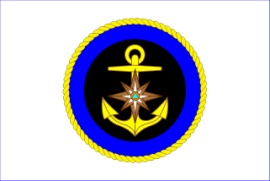 При плавании на маломерных судах запрещается:а) управлять маломерным судном:не зарегистрированным в установленном порядке;не прошедшим технического освидетельствования;не несущим бортовых номеров;переоборудованным без соответствующего разрешения;с нарушением норм загрузки, пассажировместимости, ограничений по району и условиям плавания;без удостоверения на право управления маломерным судном;в состоянии опьянения;б) передавать управление судном лицу, не имеющему права управления или находящемуся в состоянии опьянения;в) превышать установленные скорости движения;г) нарушать правила маневрирования, подачи звуковых сигналов, несения бортовых огней и знаков;д) наносить повреждения гидротехническим сооружениям, техническим средствам, знакам судоходной и навигационной обстановки;е) заходить в постоянно или временно закрытые для плавания районы без специального разрешения или преднамеренно останавливаться в запрещенных местах;ж) в целях обеспечения безопасности людей заходить под мотором или парусом и маневрировать на акваториях пляжей, купален, других мест купания и массового отдыха населения на водных объектах;з) приближаться на водных мотоциклах (гидроциклах) к ограждению границ заплыва на пляжах и других организованных мест купания;и) перевозить на судне детей дошкольного возраста без сопровождения взрослых;к) швартоваться, останавливаться, становиться на якорь у плавучих навигационных знаков, грузовых и пассажирских причалов, пирсов, дебаркадеров, доков (плавдоков) и под мостами, маневрировать в непосредственной близости от транспортных и технических судов морского и речного флота, создавать своими действиями помехи судоходству;л) устанавливать моторы на гребные лодки при отсутствии соответствующей записи в судовом билете;м) использовать суда в целях браконьерства и других противоправных действий;н) осуществлять пересадку людей с одного судна на другое во время движения;о) осуществлять заправку топливом без соблюдения соответствующих мер пожарной безопасности;п) выходить на судовой ход при ограниченной (менее 1 км) видимости;р) осуществлять расхождение и обгон судов в местах расположения аварийно-ремонтных заграждений, переправ и работающих земснарядов, а также в пролетах мостов и подходных каналах, при подходе к шлюзам;с) двигаться в тумане или в других неблагоприятных метеоусловиях, когда из-за отсутствия видимости невозможна ориентировка;т) нарушать правила, обеспечивающие безопасность плавания, а также безопасность пассажиров при посадке на суда, в пути следования и при высадке их с судов.Приложение к приказу МЧС России от 29.06.2005 N 502 "об утверждении правил пользования маломерными судами на водных объектах Российской Федерации"